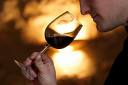 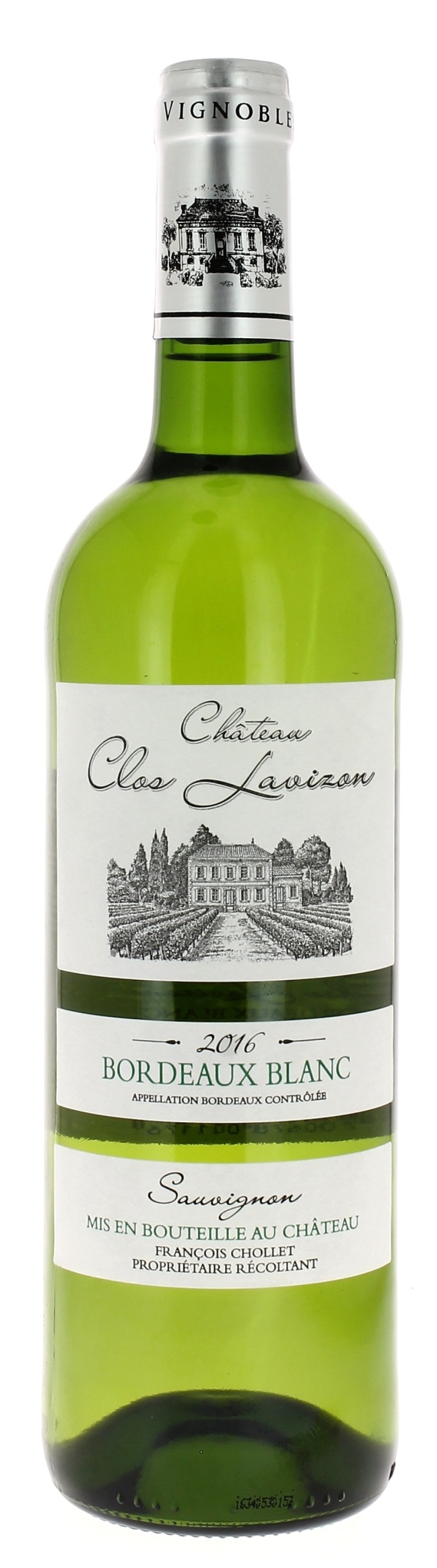 12°CHÂTEAU CLOS LAVIZON 2016AOC BORDEAUX  BLANCFrançois CholletVigneron récoltant.LE VIGNOBLE :Nature des sols : 	Argilo calcaireAge du vignoble : 	30 ansEncépagement : 	100 % Sauvignon DEGUSTATION & CONSERVATION :Commentaire de dégustation : Robe cristalline aux reflets verts et argentés. Le nez laisse exprimer des arômes d’amande et de fleurs blanches. L’attaque est vive et fraiche. En  bouche ce vin est bien équilibré avec une légère acidité..Dégustation : 	entre 9°C et 11°C.Vieillissement : 2 ansAccords mets vins : Huitres, poissons grillés/à la plancha, à l’apéritif.PALLETISATION :Dimensions palette :		1200/800/1380 mmDimension carton :		300/235/160 mmPoids du carton :		7.5 kgBouteilles/carton :		6 bouteilles deboutCartons/couche : 		25Couches/palette : 		4Bouteilles/palette : 		600Gencod Bouteille : 		3 700 678 001 176Gencod Carton :		3 700 678 001 183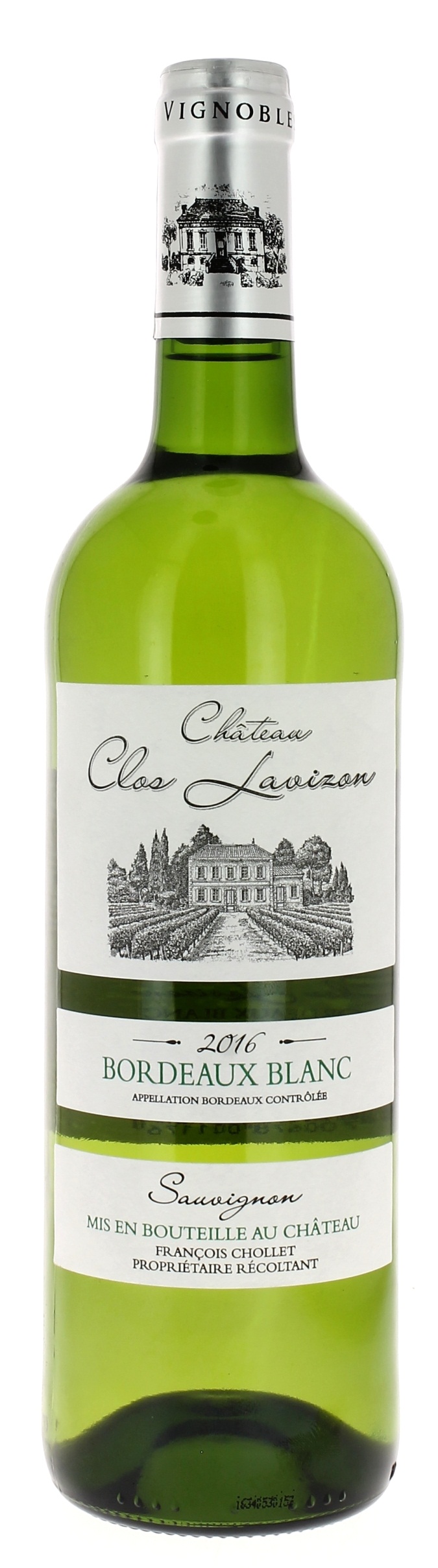 